Самооценка ученика успешности своего участия в проекте            ФИО ученика, класс  __________________________________________«Отлично»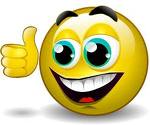 «Хорошо»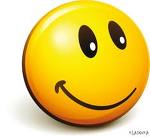 «Я способен на большее…»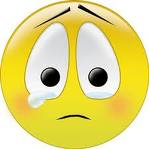 Я был активным и предлагал свои идеи для исследованияЯ учусь грамотно и эмоционально излагать материалЯ предоставил необходимый материал и приложения для исследованияЯ посещаю групповые собрания и принимаю участие в дискуссияхЯ понял изучаемую тему и могу ответить на вопросы и заданияЯ внимательно слушаю материал исследования своих одноклассниковЯ заинтересован в успешности проектаЯ развиваю свои навыки и умения; могу определить оптимальный способ обучения для себяЯ в полной мере выполнил объем заданий, данных мне руководителем проекта